Person   wa  Part of the body   ga    adjective    desu.	                          e.g. 	 Dad has blue eyes.	Otoosan  wa   me     ga     aoi     desu.				Dad has black hair.Dad has big hands.Mum has small hands.Mum has big ears.Dad has a big nose.Mum has brown hair.Grandpa has gray hair.Grandma is short.Grandpa is tall. 			 	Adjectives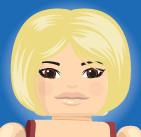 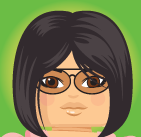 Person/pet   wa  Part of the body   ga    adjective    desu.	                          e.g. 	 Dad has blue eyes.	Otoosan  wa   me      ga     aoi     desu.				 My cat has brown eyes.My younger sister has a big mouth.My older sister has small hands.My dog has long ears.Your dog has white body.My dog has a long tail. (tail = shippo)Grandpa has small ears.Grandma is short.Baby has small foot. (baby= akachan)Body parts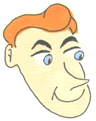 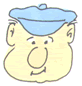 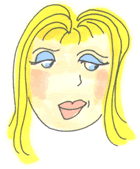 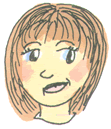 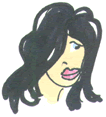 blueHair/straightredHair/curlyyellowInterestingfunnyblackfunwhiteboringbrownstrictgraycutegreenscarypurplecoolpinklongorangeshortHeight/shortsmallHeight/tallbigheadshouldereyesearsnosemouthneckhandslegsarmshairfaceteeth